             Leaf ID 2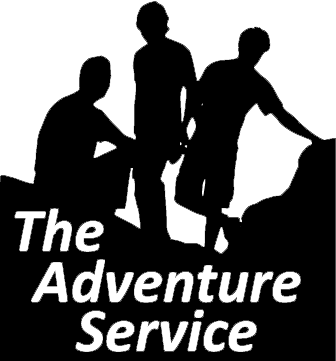                      What leaf is it?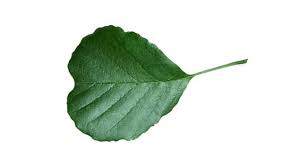 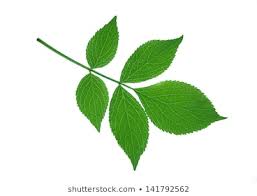 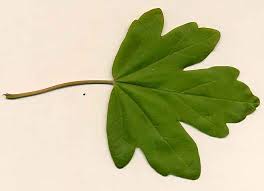 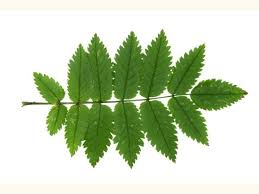 